
OVERHEAD CRANE 25 TTbilisi 2024Content1	introduction and project description	32	communications and submissions	33	Closing date	34	submissions	45	PRICING	46	Scope of delivery	57	Design Information	87.1	Site and Operation Conditions	87.2	Data Sheet and Grinding Building Drawing for Overhead Crane in Grinding Area	98	Work excluded	14INTRODUCTION AND PROJECT DESCRIPTIONRMG is in the process of detailed engineering and construction of its Beqtaqari polymetallic concentrator and inviting interested bidders to submit technical and commercial proposals for overhead crane. The concentrator will be located in southern Georgia (Eastern Europe), approximately 50 km southwest from capital Tbilisi, near the town of Bolnisi. Site access will be via paved local roads. Refer to figure 1 for general site location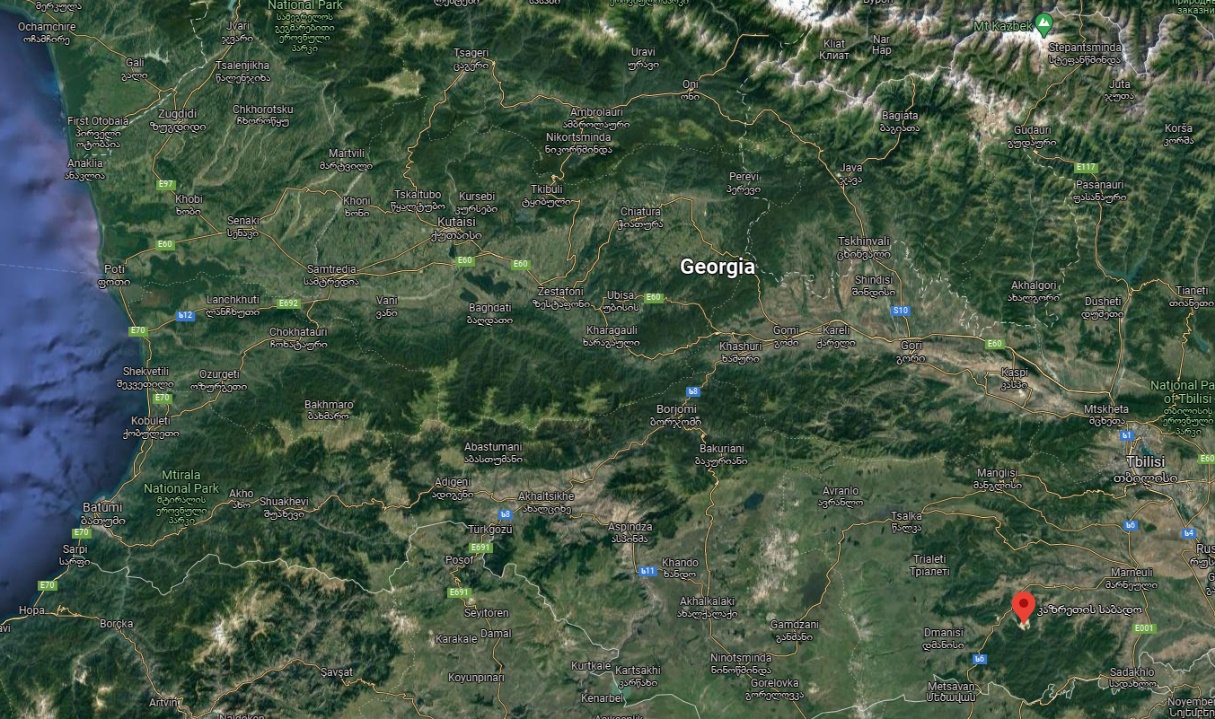 Figure 1: RMG Auramine LLC, Concentrator site locationThe present document covers and provides the minimum requirements and specifications needed for Overhead Crane requested by RMG project.COMMUNICATIONS AND SUBMISSIONSComplete, technical and commercial proposals as separate documents to be submitted in electronic format.CLOSING DATESUBMISSIONSThe documents and all drawings, design, specifications and other data appended or related to it are the property RMG and are supplied only for the purpose of enabling each potential bidder to prepare and submit a proposal package. The information contained or referred to in the RFP documents or appended to it is not to be disclosed or released for any other use or purpose. PRICINGA lump sum with fixed and firm prices, in USD ($) or Euros (€), without subjected price escalation and exclusive of local taxes must be furnished for all items included in chapter 6 – Scope of delivery. The commercial proposal should also provide the breakdown of prices by individual item quoted within the scope.  SCOPE OF DELIVERYThe scope will cover the provision of complete and functional overhead crane. The Scope of delivery shall include the equipment as per the list below:Additional requirements and points of interest:The crane needs to be controllable via wireless remote control and from the included operator table. 
The weight measurement of the main hoists and auxiliary hoists (if any) should be readable from the wireless remote control and from a display inside the operator’s cabin.
Walkways on the crane frame, which serve two purposes:As emergency exit for the crane operator inside the operator cabin.To allow access for maintenance of the crane.
Two separate moving speeds for crane’s traversing speed, travelling speed, hoisting speed and auxiliary hoisting speed. Below are some indicative values. The supplier is welcome to give their own recommendation.The vendor should give a recommendation for the crane speed of the grinding area (200-CN-001), which will be used to install a fully assembled grinding mill of 20 tons.
Both hoists of the crane of the grinding area (200-CN-001) require a power connection to connect an electromagnetic ball lifter. The auxiliary hoist is intended to be used for refilling the mill charge with the ball lifter. The main hoist is intended to act as a back-up for this task in case the auxiliary hoist is malfunctioning.If the vendor is supplying electromagnetic ball lifters, one piece can be offered as an optional item with the proposal.The table below shall provide a short summary of the intended use for the overhead crane:Complete overhead crane datasheet will consist of but not limited with:Overhead crane dimensioned for the given dataElectric motorMechanical drive systemOverload protectionBridge and trolley travelling motors protectionElectrical control panel including fused disconnect switch Radio remote control and pendant controlNormal lifting speed and slow speed for equipment installation (2 lifting speed)All necessary instrumentationSafety Devices and GuardsWeight of operation cabinAny other component that the vendor might find suitable for the proper operation of the equipment Electrical and instrumentation specifications: -  Standards: IEC Standards. -  Duty type: Continuous. -  Operating Voltage: 400 V -  Frequency: 50hz-  Protection: shall be equipped with protection of suitable IP rating.Additionally, the following items are to be included in the technical proposal for all bidded equipment:Detailed technical specification: Dimensions, performance, electrical and physical dataType and list of equipmentStandard drawing of the proposed system/equipment (.PDF and .DWG)Standard schematic showing the main equipment and all their auxiliary components which are included (.PDF and .DWG)3D General Arrangement models if availableInstallation drawings and installation, operation, and maintenance manuals (language Russian if available and/or English) Mechanical guaranteeTrial AssemblyReports of inspection and testingSpecial tools for field erection and maintenance  Equipment tests and registers (X-rays, magnetic particles, others)Any other component that the vendor might find suitable for the proper operation of the equipmentVendor drawing and Data Requirement (VDDR) and schedule.Other options if anyThe commercial proposal must be detailed and include the following information:Price breakdownPayment milestoneCommissioning and start-up spares. Spare parts for 2 years of operationDelivery term FCADelivery dateWarrantyShipping weight and dimensionsValidity of quotationGeneral Terms and ConditionsSite supervision services (daily rate + rate during travel (if charged any). RMG will provide accommodation, meal and transfers. The supervision services should also include number anticipated days and total budget. List of relevant referencesDESIGN INFORMATION7.1 Site and Operation Conditions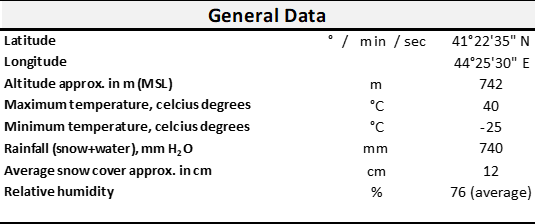                       Seismicity ParametersMaximum seismicity parameters from the table – 0.4 g.7.2 Data Sheet and Grinding Building Drawing for Overhead Crane in Grinding Area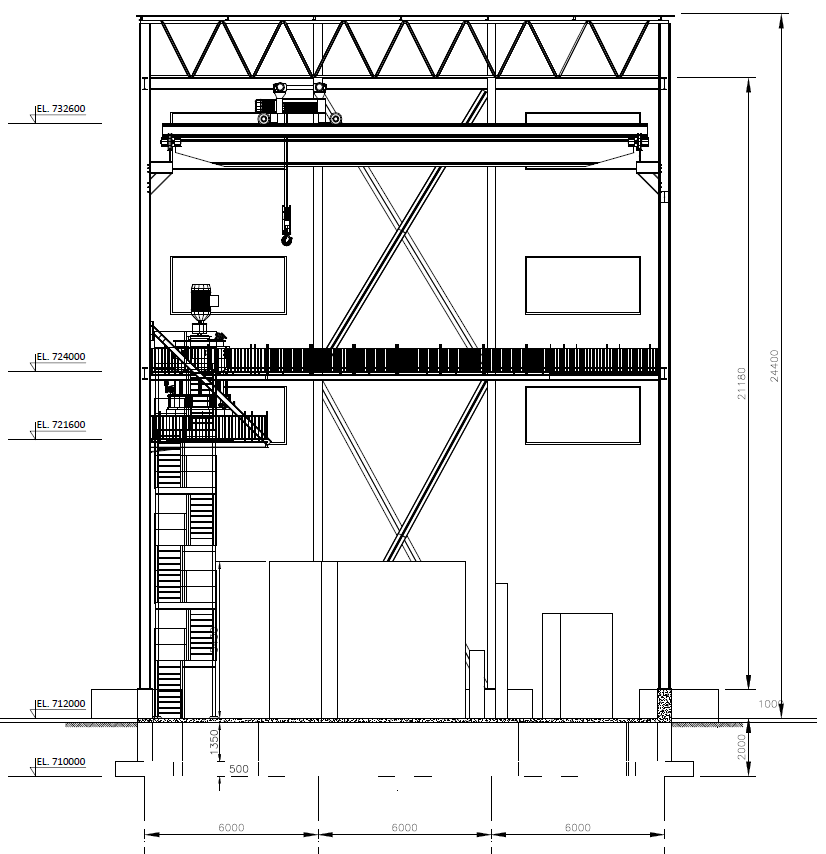 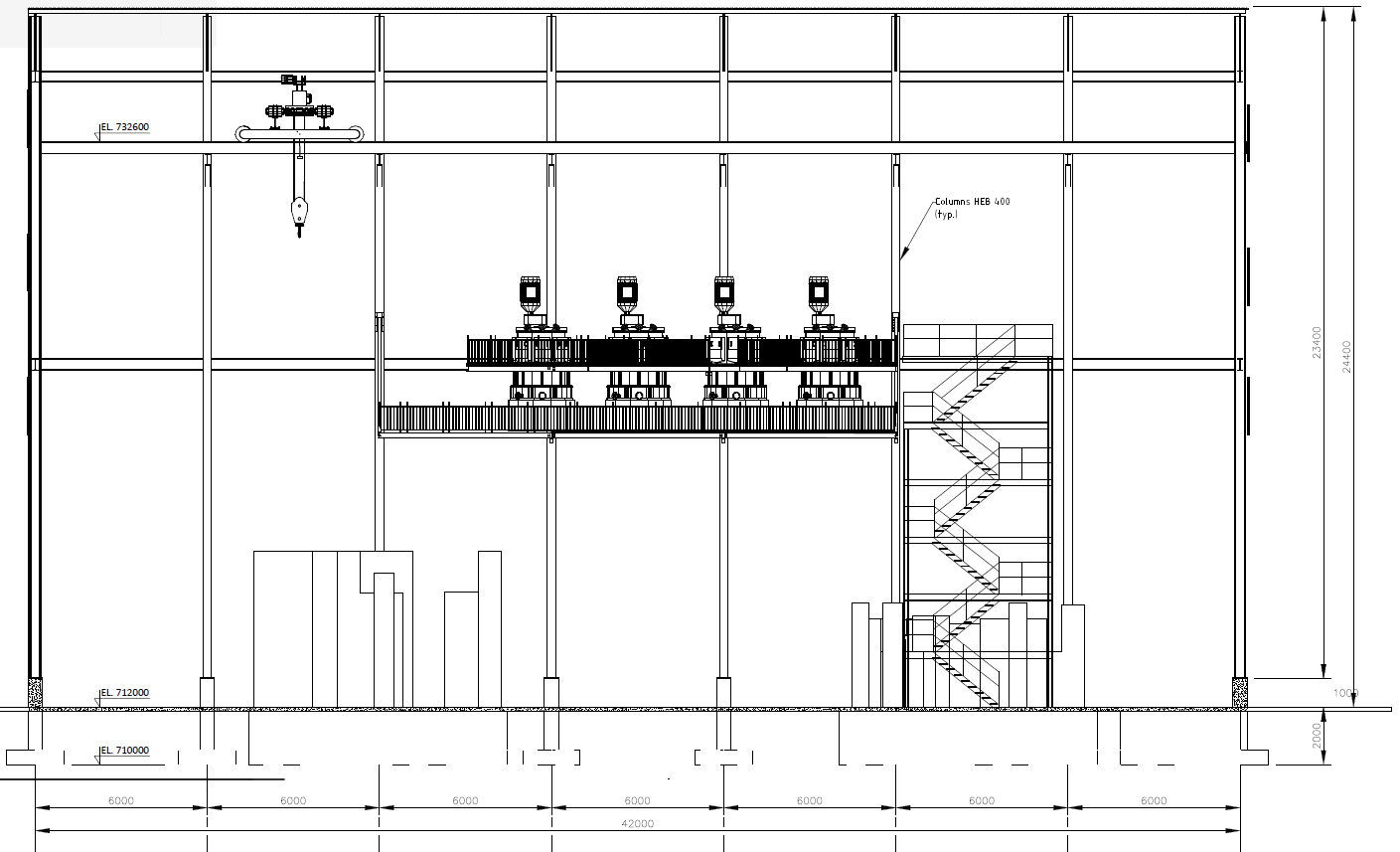 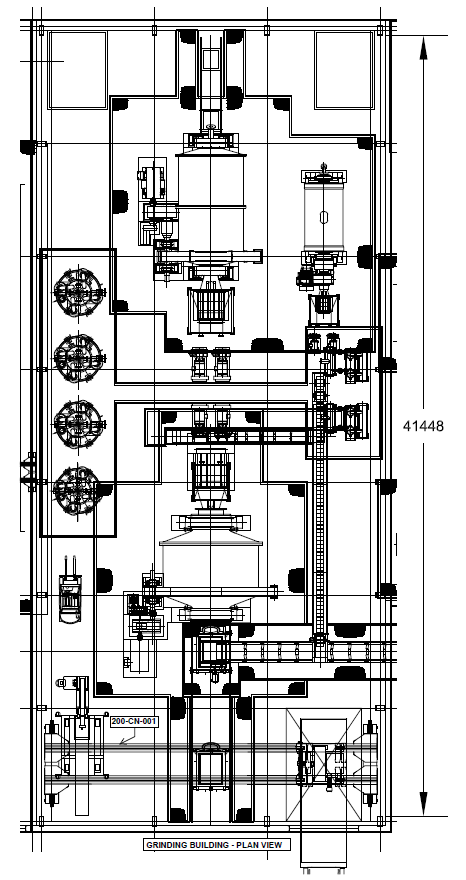 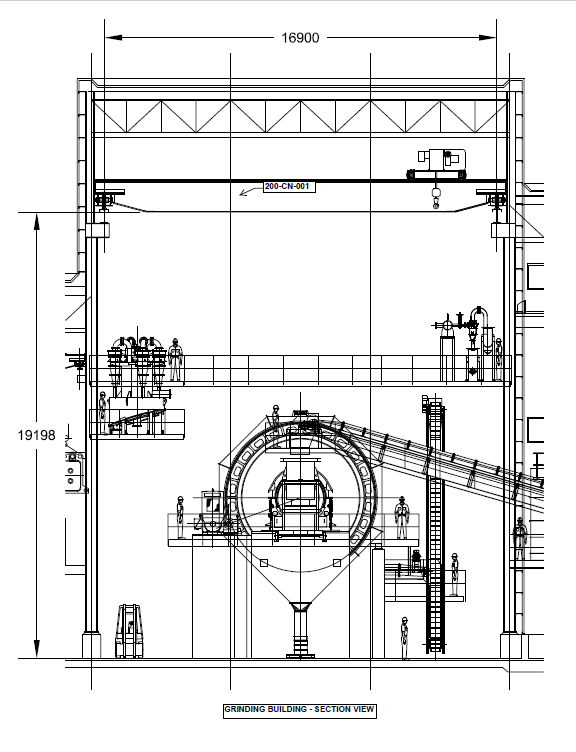 Layout with the hooking point position of the closer equipment to the building columns in grinding and flotation area. (See attachment drawing in .dwg format)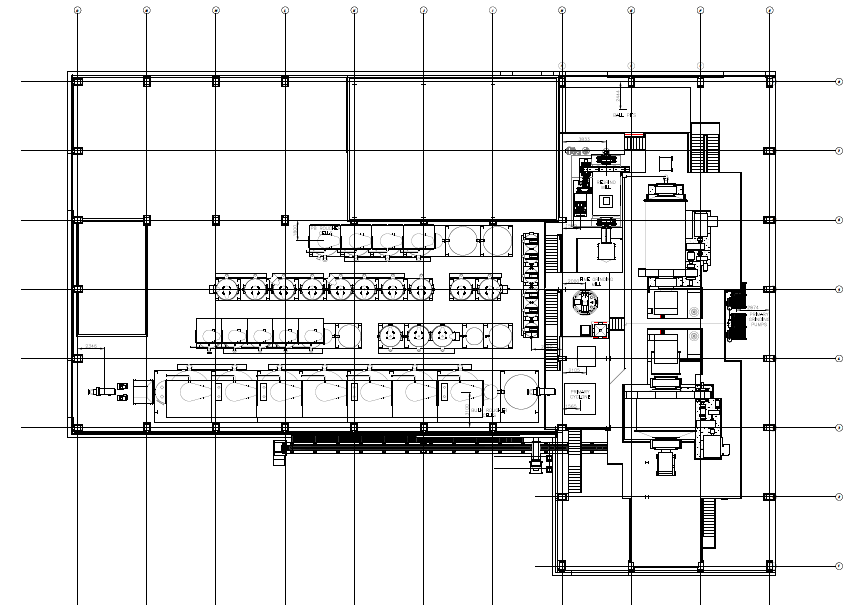 WORK EXCLUDEDThe following items of work are specifically excluded from the Contractor’s Scope of Supply:All civil and building worksProvision of electrical power, water and compressed airShould the Contractor wish to make any further exclusions this should be highlighted clearly in the Contractor’s proposal. Agreement to exclude any further items may be dependent on the. Contractor’s timely provision of design information required to allow the Purchaser to procure them.NameTAG NumberQuantityMain lifting capacity/ tAux lifting capacity/ tAmounts of hoistsOverhead Crane200-CN-0011255double hoistNameTAG NumberDigital weight scaleOperator Cabin(See position in the drawing)Location of the craneOverhead Crane200-CN-001included for main hoist and aux hoist (optional)IncludedGrinding BuildingGrinding building - 200-CN-001Traversing speed 32 m/min, 2-speedTravelling speed 40 m/min, 2-speedHoisting speed 4/0.6 m/min, 2-speedHoisting Aux speed 16/2.7 m/min, 2-speedGrinding building - 200-CN-001Installation and maintenance of equipment (e.g. Grinding Mills)Feeding of grinding media into the grinding mills (One SAG Mill, Two Ball Mills and one Stirred Media Mill). Refilling is to be expected to happen two to five times a day per mill.Lifting a liner handler in place before the SAG MillEveryday maintenance issuesAnnual Exceedance Probability (AEP)MSK-64PGA (g)1:1,000 year (5% in 50 years)80.20 - 0.301:2,500 year (2% in 50 years)90.20 - 0.301:5,000 year (1% in 50 years)90.30 - 0.40Equipment DescriptionEquipment nameGrinding area overhead craneTAG Number200-CN-001Equipment typeOverhead craneModelTo be determined by supplierProcess DataCrane requested forGrinding buildingHeaviest part to lift19 tonsRequested main lifting capacity25 tonsRequested Aux. lifting capacity5 tonsBuilding size L x W x H42000 mm x 18000 mm x 22180 mmCrane area dimensions L x W x H41400 mm x 16900 mm x 19180 mmCrane travel41400 mmCrane span16900 mmOperating conditionsPlant elevation750 m above seaFacility temperature (indoor)20 °CArea's operation time24 h per day / 7 days per week / 52 weeks per year Area's availability90% daily targetElectrical power supply for crane400 V / 3 Ph / 50 Hz